2023年「桃園市桃藝盃太鼓大賽」實施計畫一、活動宗旨：本項比賽旨在提供寓教於樂之生活、文化空間及多元化學習途徑，更提升民俗傳統技藝之文化氣息為宗旨。二、指導單位：桃園市政府、桃園市政府教育局三、主辦單位：桃園市曼哈頓藝術教育協會四、協辦單位:桃園市周玉琴議員服務處五、報名辦法：(一)報名日期：即日起至4月9日(星期日)止，以各組額滿為止，逾期不予受理。(二)報名程序如下：1.將報名表填妥(含領隊簽章及學校關防簽章)後，傳真至03-2889787，並來電確認(03-4782333)。2.如有任何報名相關問題，請來電03-4782333或0936870287「桃園市曼哈頓藝術教育協會」王傳慧理事長洽詢。六、比賽組別：    (一)參賽者須為就讀桃園市公私立國小之學童與桃園市各社團，並且近三年未獲        得全國賽前三名之團隊。    (二)每組人數6人(含)以上至15人(含)以下。    (三)組別分為國小組與社團組，依先後報名順序額滿為止或逾期不予受理，         各組別以18隊為上限(若當組別不足時，可以由另組別補充至組別之上限)。七、活動時間及地點：(一)比賽時間：112年4月23日(星期日)上午9時。(二)比賽地點：桃園市立圖書館平鎮分館1F演藝廳(桃園市平鎮區環南路三段88號)。八、出場序及賽程表：於112年4月17日(星期一)公告於「桃園市曼哈頓藝術教育協會Fb社團」（網址：https://www.facebook.com/groups/1680340718944432/)及2023年「桃園市桃藝盃太鼓大賽」LINE 群組。請各報名隊伍，上網下載各項賽事之賽程。九、競賽實施規則：十、參賽資格：桃園市內公私立國小之學童與桃園市各社團，以學校或社團為單位，組隊報名參加。十一、競賽順序在領隊會議抽籤排定之，並於112年4月17日(星期一)公告於「桃園市曼哈頓藝術教育協會fb社團」與當年度比賽之LINE群組。   （網址：https://www.facebook.com/groups/1680340718944432/）。十二、本賽事所填報名參加之個人資料，僅供本屆賽事相關用途使用。十三、獎勵：優勝獎勵：特優錄取一隊，頒發獎盃1座、團體獎狀1紙及禮券5000元，優等錄取二隊，各頒發獎盃1座、團體獎狀1紙及禮券3000元，其餘均列甲等，各頒發獎盃1座、團體獎狀1紙。參加獎勵：參賽人員(含表演人員皆贈送獎品每人1份，及桃園市曼哈頓藝術教育協會獎狀一紙，參賽人員(含帶隊師長)及表演人員每人發放餐盒1份，參賽隊伍補助交通費及樂器載運費共2000元，開場表演單位補助交通費及樂器載運費用共10000元。十四、申訴及成績複查：(一)賽程中如發生爭議，如規則上有明文規定者，以裁判之判決為最終判決。(二)提出申訴時，應由領隊或學校代表簽名，以書面向大會提出，由裁判開會討論並做成決議。(三)如賽程發生爭議，當場以口頭申訴外，仍須依照前項規定，於該項成績公佈後一小時之內(含)，正式提出書面申訴，逾時不予受理。(四)各項比賽進行中，各領隊、指導教師及選手之申訴事項，不含質詢裁判評判內容，違者不予受理。十五、附則：大會於比賽會場免費提供15組一般形式太鼓(平太鼓直徑15公分、高39公分)，各組鼓棒需自行準備，若需特殊鼓組請自行準備，CD及隨身碟播放器以供音樂播放，如因挑片問題無法完整播放，由各隊自行負責，各單位也可自行準備播音器材，自行準備之器材請事先試播。大會賽程期間，如有違背運動精神，或有不正當之行為（如冒名頂替、資格不符）或不服從裁判等情形，經查明屬實者，取消比賽資格並追回獎勵。參賽過程衍生之肖像使用權與智慧財產權，大會均有權授予各傳播媒體進行報導刊載，大會攝錄之影像、照片，參賽者無條件提供大會使用於宣傳、廣告、文宣、訓練等用途，或其他形式宣傳物之永久使用權。另本賽會為達推廣之效，開放各單位錄影，唯所攝錄影像僅限教育用途，嚴禁商業用途，違者自負法律責任。各隊伍所使用之音樂版權問題，參賽者須自行排除，主辦單位負責撥放音樂之工作，經查有前述情事者，一律取消參賽資格，並由主辦單位追回獎牌。本次競賽場地業經承辦單位投保場地公共意外責任險，各位單位請自行為參賽隊職員另行投保個人意外險。參加本活動之領隊、帶隊老師（指導老師）及工作人員，參賽當日另請桃園市政府教育局同意給予公（差）假登記，並得依實際參賽日後2年內，於課務自理原則下覈實補休假，惟活動當日已領取工作費或評審指導費者不得再申請補休假。請參賽隊伍之領隊、管理、教練加入2023年「桃園市桃藝盃太鼓大賽」之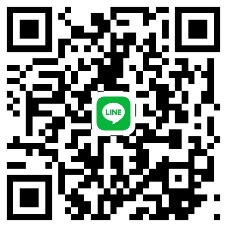 LINE群組                以便即時了解比賽各項訊息。       本規則如有未盡事宜，得由主辦單位修訂並刊登「桃園市曼哈頓藝術教育協       會fb社團」（網址https://www.facebook.com/groups/1680340718944432/）       與當年度比賽之LINE群組公告之。十六、 因應嚴重特殊傳染性肺炎疫情防疫需要，指揮中心呼籲，民眾出入人潮擁擠或        密閉場所，應配戴口罩，並養成勤洗手、咳嗽禮節等衛生習慣，以降低感染       風險。十七、本活動經陳報桃園市政府同意核備後辦理，修正時亦同。2023年「桃園市桃藝盃太鼓大賽」報名表                                  本隊人數：     人(含帶隊人員及參賽人員)※本人同意所提個人資料作為大會辦理本屆賽事用。（本報名表可自行影印填寫）    領隊簽名：備註：報名表填妥後將報名表紙本列印後由領隊簽名並蓋章，將報名表填妥(含領隊簽章及學校關防或社團簽章)後傳真：03-2889787，再電話(03-4782333)確認。各校（社團）領隊限1人，管理限1人，教練限1人，其中，教練不限正式編制人員，以實際參與指導為原則，報名後不得再變更人員。4.相關事宜可洽詢03-4782333或0936870287，桃園市曼哈頓藝術教育協會王理事長傳慧先生。（附件一）2023年「桃園市桃藝盃太鼓大賽」申訴書裁判會議簽名：註：一、凡未按各項規定辦理之申訴，概不予受理。二、單位領隊簽名權，須由領隊本人或教練簽名為代表。2023年「桃園市桃藝盃太鼓大賽」競賽實施規則2023年「桃園市桃藝盃太鼓大賽」競賽實施規則2023年「桃園市桃藝盃太鼓大賽」競賽實施規則1.比賽組別：國小組與社團組2.人數規定：各隊參賽人數：6人（含）以上至15人（含）以下。3.演出時間：2分鐘至5分鐘(不含進退場時間)。4.比賽內容：(1)團隊比賽時上場演奏人員不得少於6位；鼓之數量最少6組。(2)以團體合奏方式進行（不分男女）。(3)指導教練只得在指定區域協助，可以動作示範，但不得有鼓聲帶領、哨音節   奏、…等。5.計時方式：鼓聲或音樂響時計時開始，最後鼓聲或音樂停止為計時結束。不足或超過規定時間1秒至30秒，扣總成績1分，不足或超過規定時間30.1至60秒扣總成績2分，依此類推。(如有切換音樂或音樂特殊調整之需求，請自行指派一位老師，前往音控區與音控師協調。)6.評分方式：(1)五名裁判員臨場評分，計分至小數第二位，取中間三個有效分的平均值，即為該表演隊伍的應得分數。(2)如遇名次相同情況，則將無效分列入後取平均值。1.比賽組別：國小組與社團組2.人數規定：各隊參賽人數：6人（含）以上至15人（含）以下。3.演出時間：2分鐘至5分鐘(不含進退場時間)。4.比賽內容：(1)團隊比賽時上場演奏人員不得少於6位；鼓之數量最少6組。(2)以團體合奏方式進行（不分男女）。(3)指導教練只得在指定區域協助，可以動作示範，但不得有鼓聲帶領、哨音節   奏、…等。5.計時方式：鼓聲或音樂響時計時開始，最後鼓聲或音樂停止為計時結束。不足或超過規定時間1秒至30秒，扣總成績1分，不足或超過規定時間30.1至60秒扣總成績2分，依此類推。(如有切換音樂或音樂特殊調整之需求，請自行指派一位老師，前往音控區與音控師協調。)6.評分方式：(1)五名裁判員臨場評分，計分至小數第二位，取中間三個有效分的平均值，即為該表演隊伍的應得分數。(2)如遇名次相同情況，則將無效分列入後取平均值。1.比賽組別：國小組與社團組2.人數規定：各隊參賽人數：6人（含）以上至15人（含）以下。3.演出時間：2分鐘至5分鐘(不含進退場時間)。4.比賽內容：(1)團隊比賽時上場演奏人員不得少於6位；鼓之數量最少6組。(2)以團體合奏方式進行（不分男女）。(3)指導教練只得在指定區域協助，可以動作示範，但不得有鼓聲帶領、哨音節   奏、…等。5.計時方式：鼓聲或音樂響時計時開始，最後鼓聲或音樂停止為計時結束。不足或超過規定時間1秒至30秒，扣總成績1分，不足或超過規定時間30.1至60秒扣總成績2分，依此類推。(如有切換音樂或音樂特殊調整之需求，請自行指派一位老師，前往音控區與音控師協調。)6.評分方式：(1)五名裁判員臨場評分，計分至小數第二位，取中間三個有效分的平均值，即為該表演隊伍的應得分數。(2)如遇名次相同情況，則將無效分列入後取平均值。評分標準評分標準評分標準創意自我風格與節目效果1.有團隊自我特色，表演效果張力十足，隊型設計變換富有特色。2.有搭配其他樂器演奏、舞蹈、戲劇、音樂、傳統民俗藝陣等方式呈現。3.無發生任何失誤，視完成狀況給分。30%肢體氣勢1.擊鼓動作紮實度、肢體動作敏捷與延展性、預備與結束動作、演奏技巧與動作配合、比賽時反應能力及整體默契等。2.無發生任何失誤，視完成狀況給分。20%音樂技巧1.擊鼓演奏技巧、樂曲音樂性、節奏精準度、強弱、速度之表現、鼓與其他樂器配合之協調性。2.無發生任何失誤，視完成狀況給分。40%服裝造型、體育精神1.團體服飾整齊、美觀大方、獨具特色。2.隊員進退場精神飽滿、禮儀得體。3.無發生任何失誤，視完成狀況給分。10%總計總計100%7、扣分標準：(嚴重錯誤扣5分、明顯失誤扣3分、輕微失誤扣1分)(1)大失誤(每次扣5分)，例如：違反參賽內容。(2)明顯失誤(每次扣1～3分)，例如：鼓不合理踢倒，若賽程中鼓棒、樂器與道具掉落依次扣2分，而無法繼續演出扣3分。(3)輕微失誤(每次扣0.5～1分)，例如：手、腿不協調踢到鼓身，分部協調性不齊，扣0.5分；鼓棒或樂器與道具不合理掉落者，但可立即拾起繼續完成演出，扣0.5分；團體手勢整齊度，一個團隊以1人失誤1次，扣0.5分為標準。7、扣分標準：(嚴重錯誤扣5分、明顯失誤扣3分、輕微失誤扣1分)(1)大失誤(每次扣5分)，例如：違反參賽內容。(2)明顯失誤(每次扣1～3分)，例如：鼓不合理踢倒，若賽程中鼓棒、樂器與道具掉落依次扣2分，而無法繼續演出扣3分。(3)輕微失誤(每次扣0.5～1分)，例如：手、腿不協調踢到鼓身，分部協調性不齊，扣0.5分；鼓棒或樂器與道具不合理掉落者，但可立即拾起繼續完成演出，扣0.5分；團體手勢整齊度，一個團隊以1人失誤1次，扣0.5分為標準。7、扣分標準：(嚴重錯誤扣5分、明顯失誤扣3分、輕微失誤扣1分)(1)大失誤(每次扣5分)，例如：違反參賽內容。(2)明顯失誤(每次扣1～3分)，例如：鼓不合理踢倒，若賽程中鼓棒、樂器與道具掉落依次扣2分，而無法繼續演出扣3分。(3)輕微失誤(每次扣0.5～1分)，例如：手、腿不協調踢到鼓身，分部協調性不齊，扣0.5分；鼓棒或樂器與道具不合理掉落者，但可立即拾起繼續完成演出，扣0.5分；團體手勢整齊度，一個團隊以1人失誤1次，扣0.5分為標準。參賽單位參賽組別□國小組社團組一、領隊：	一、領隊：	一、領隊：	一、領隊：	一、領隊：	一、領隊：	一、領隊：	二、管理：二、管理：二、管理：二、管理：二、管理：二、管理：二、管理：三、教練：三、教練：三、教練：三、教練：三、教練：三、教練：三、教練：四、參賽人員： 四、參賽人員： 四、參賽人員： 四、參賽人員： 四、參賽人員： 四、參賽人員： 四、參賽人員： 聯絡人姓名聯絡人姓名聯絡信箱聯絡電話聯絡電話聯絡地址2023年「桃園市桃藝盃太鼓大賽」國小組流程表112年4月23日(星期日)2023年「桃園市桃藝盃太鼓大賽」國小組流程表112年4月23日(星期日)2023年「桃園市桃藝盃太鼓大賽」國小組流程表112年4月23日(星期日)時間內容備註8:30-9:00報到及進場(含開幕彩排)9:00-9:15開幕典禮表演活動表演活動9:15-9:25長官致詞及開鼓活動(長官致詞)9:25-9:30禮成9:30-11:30比賽開始國小組11:40-12:10頒獎2023年「桃園市桃藝盃太鼓大賽」社團組流程表112年4月23日(星期日)2023年「桃園市桃藝盃太鼓大賽」社團組流程表112年4月23日(星期日)2023年「桃園市桃藝盃太鼓大賽」社團組流程表112年4月23日(星期日)時間內容備註13:00-13:30報到及進場13:30-15:50比賽開始社團組16:00-16:30頒獎2023年「桃園市桃藝盃太鼓大賽」籌備期程表2023年「桃園市桃藝盃太鼓大賽」籌備期程表2023年「桃園市桃藝盃太鼓大賽」籌備期程表內容日期備註公告比賽辦法即日起桃園市曼哈頓藝術教育協會Fb社團網頁、教育局網站/便民服務/檔案下載/民眾常用檔案下載及2023年「桃園市桃藝盃太鼓大賽」之LINE群組報名日期112年即日期~ 4月9日，以各組額滿為止或逾期不予受理(若當組別不足時，可以由另組別補充至組別之上限)。桃園市曼哈頓藝術教育協會領隊會議112年4月12日(星期三)下午2點地點： 中壢區新街國小公佈出賽順序112年4月17日(星期一)桃園市曼哈頓藝術教育協會Fb社團網頁場堪比賽場地國小組進鼓擺放112年4月22日(星期六)下午18:00桃園市立圖書館平鎮分館1F演藝廳 比賽活動日112年4月23日(星期日)地點：桃園市立圖書館平鎮分館1F演藝廳申訴事由時間申訴事由地點申訴事實證人或事證單位領隊或教練簽名裁判會議決議